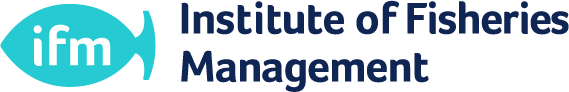 Notes of the Extraordinary General Meeting held on 23rd February 2021 by ZoomThe quorum for the meeting requires 20 members. There were 43 members attending the meeting.ApologiesBrian Shields, Robert Clarke, Alan Price, Tony Bostock and Chris PoupardNotice of the meeting had been given and the papers relating to the content of the meeting had been sent by email and was available on the IFM website.The EGM would consider four papers which had all been circulated in advance.The new constitution proposed for the CharityAmended Rules of IFMNew Governance overviewChanges to Membership categoriesThe Chairman introduced the meeting and pointed out that the voting would be indicative only as full on-line voting would follow the EGM.A background was given over the route to Charitable status, going back to the 1990s. The decision taken by Council had been to become a Charitable Incorporated Organisation, a newer and less complicated form of Charity, rather than becoming a Limited Company and Charity. ConstitutionThe Constitution for the CIO follows a template issued by the Charity Commission.Q.	J.Colton – Are most Institutions a charity. 	A	Yes – all the main Institutes and Institutions are charitesQ	G.Williams – will becoming a charity affect the partnership with FSBIA	No – FSBI are a charity alsoQ	Adrian Saunders– problem with political lobbying   A	We do not do any party political lobbying and it will not affect our responses to proposed legislation or government issuesGovernanceA very comprehensive paper had been prepared with the current and proposedStructures for governance of the IFM as a charity. This listed the Trustee structurethe Executive Committee and an Advisory Council. This would be effective from 1stApril.Q	R.Noble asked if the Rules could be expanded to give more clarity to the roles of the Vice Presidents. A.	To redefine the role of President and Vice Presidents and the route by which they gain this status.Q	G.Crawford – how will appointments be made.A.	Trustees are not paid and will be selected on skills. A business case will be made for any CEO role. Normally the Chairman would chair the Board of Trustees but this is for the Trustees to decide, any of which could be chair of meetings. All decisions will be driven by the 5 year strategy.MembershipThe paper highlighted the change in categories of membership from 7 categories to 4. It willensure that anyone involved in fisheries management will be able to join IFM and gives aclear pathway to becoming a Full member.Q	P.Spillett asked for C.Poupard – what about Fellows – they are not listed in the categories.A.	Fellowship is an honorary award and can not be applies forQ	S. Axford – asked about voting rights relating to corporate and subscriber membersA	Noted that all members had one vote under the constitutionQ	J.Colton – where do commercial organisations fir in the categoriesA.	Subscriber membersRulesA list of the main changes was included in the paper for this section on the Rules. The Objects are not quoted in the Rules as these are in the ConstitutionQ	R.Noble – noted change from Auditor to Independent ExaminerA.	A formal audit will not be required as our turnover does not exceed £1m.Q.	P.Spillett – rolling subscriptions – how will member numbers be recordedA.	Will be the figure in June each yearQ.	P.Spillett – branch rules and Friends of branchA	The branch rules are now consolidated within the main rules and Friends of branch are covered under Section 6 of the Constitution – re informal non-voting members.Q	M.Heylin – year end 31st Dec?A.	Always been end Dec in any year – allows for accounts to be completed by late Spring to go to the AGM in October.Q.	J.Cresswell?? – branch rules should be permissive not prohibitive.GeneralQ	A.McGurdy – will any changes affect those members not residing in the UKA	No – the charity will be registered in England but ok for all foreign membersQ.	Brexit and Ireland Branch ?A	Do not think it will be an issueIndicative Vote – 100% agreementNext StepsVoting mechanisms will be confirmed by 28th February 2021Voting can take place on-line, by post or email between 1st – 14th March 2021Analysis of the voting will be carried out before 22nd March 2021 and the results published by29th March 2021. The changes will come into effect on 1st April 2021.Following the consultation period voting was carried out by post, email and on-line and theresults were as followsItemVotes forVotes againstNo votes% in Favour1.  Constitution141 1  X99.3 2.  Governance 141 1 X99.3 3.  Membership categories 142 0 X100 4.  Rules changes 142 0 X        100